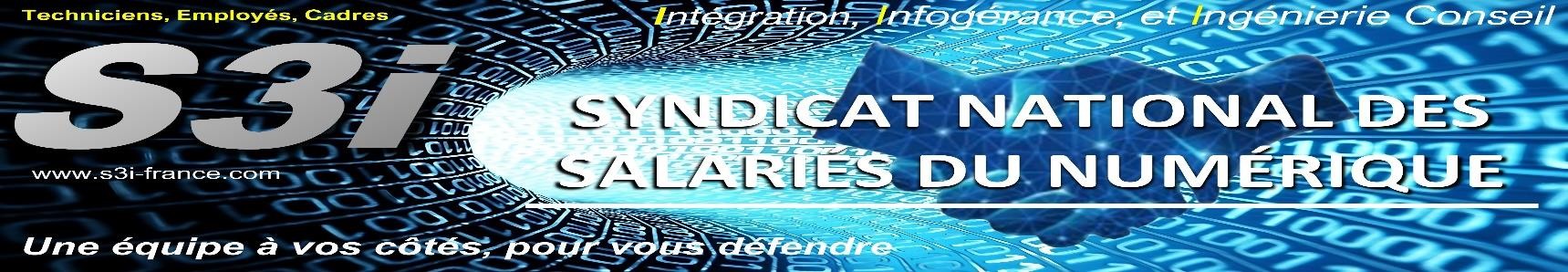 Adhésion 2024Salariés, chômeurs et retraités du secteur numérique nous souhaitons créer une force indépendante moderne pour défendre les intérêts collectifs et individuels des salariés de la branche syntec.Je soussigné(e) :Déclare donner mon soutien / adhésion au Syndicat S3I en tant que :Sympathisant : règlement du soutien au syndicat en un seul virement de 40 € effectué ce jour(cela donne accès au soutien du syndicat et support juridique, positionnement : contact@s3i-france.com ).Adhérent : règlement de la cotisation par virement.ADHESION CONFIDENTIELLE A REMPLIR PAR L’ADHÉRENT A la vue de la situation économique difficile et aider le pouvoir d’achat, sur proposition du Bureau Exécutif a entériner par l’Assemblée Générale 2024, le montant de la cotisation 2024 pour une année pleine est de :Ancien travailleur sans activité (chômeur) ou retraité de la banche : 40 €Adhérent Non cadre Roanne : 40€Adhérent Non cadre : 60€Adhérent Cadre : 100 €Pour les renouvellements d’adhésion : le montant total de la cotisation annuelle ci-dessus doit être réglé en totalité avant le 31/12/2024.Pour les nouvelles adhésions en cours d’année : le prorata s’applique au nombre de mois pleins restants jusqu’au 31/12/2024 (exemple adhésion au 1er juillet = paiement du prorata de 6 mois/12). L’adhésion est obligatoire pour être : candidat(e) aux prochaines élections du CSE (élus CSE titulaires / suppléants) / désigné RP (Représentants de Proximité) / désigné Délégué Syndical (DS).La cotisation versée permet de bénéficier d’un crédit d’impôts à hauteur de 66% (Somme à déclarer dans la partie 7 – réduction et crédit d’impôt – Cotisation syndicales des salariés – case 7AC). Justificatif annuel sera fourni par le trésorier du syndicat et à chaque demande.Fait à : ……………………………………………… Le : ……………………………………Signature :MERCI DE JOINDRE JUSTIFICATIF DU VIREMENT EFFECTUE SUR L’IBAN SUIVANT : Virement bancaire - IBAN : FR76 1460 7003 3760 5389 6300 556 Code BIC - CCBPFRPPMARAdresse postale :	Syndicat S3I – C/O ABC LIV –47 Rue Marcel DASSAULT – 92514 BOULOGNE BILLANCOURT CEDEXrenvoyer le formulaire à : contact@s3i-france.com□ Monsieur	□ Madame□ Monsieur	□ Madame□ Monsieur	□ Madame□ Monsieur	□ MadameNom :………………………………..Prénom :………………………...…Né(e) le :……./……./…….Lieu de Naissance :…………………………Adresse :……………………………………………………………………………………..……………………………………………………………………………………..……………………………………………………………………………………..Code Postal :………………………………..Ville :……………..…………….Téléphone fixe :…………………...…………...Téléphone Portable :……………………...……Mail perso :………………...……………...Mail pro :…………………...………Modalités de règlement de la cotisation :En une seule fois :	€ par virement effectué ce jour (montant intégral de la cotisation)En plusieurs fois	: ……...… € x … virement(s) en …… fois chaque □ 6 mois, □ 3 mois, □ mois 1er virement effectué ce jour diviser la cotisation à payer par la périodicité choisie sur la période restante de l’année.En une seule fois :	€ par virement effectué ce jour (montant intégral de la cotisation)En plusieurs fois	: ……...… € x … virement(s) en …… fois chaque □ 6 mois, □ 3 mois, □ mois 1er virement effectué ce jour diviser la cotisation à payer par la périodicité choisie sur la période restante de l’année.En une seule fois :	€ par virement effectué ce jour (montant intégral de la cotisation)En plusieurs fois	: ……...… € x … virement(s) en …… fois chaque □ 6 mois, □ 3 mois, □ mois 1er virement effectué ce jour diviser la cotisation à payer par la périodicité choisie sur la période restante de l’année.Employeur :□ SSG  □ I2S □ SHRS □ SBS □ IBM □ INETUM / Site : ………………………………………………………..□  Autre / Société et Adresse : ……………………………………………………………...□ SSG  □ I2S □ SHRS □ SBS □ IBM □ INETUM / Site : ………………………………………………………..□  Autre / Société et Adresse : ……………………………………………………………...□ SSG  □ I2S □ SHRS □ SBS □ IBM □ INETUM / Site : ………………………………………………………..□  Autre / Société et Adresse : ……………………………………………………………...Statut :Cadre	□ Non cadreChômeur □ RetraitéCoefficient Syntec Ancienneté (anc. dans coef.)………………………………………..………………………………………..Mandats en cours:……………………………………………………………….……………………………………………………………….□ Je souhaite êtrecandidat(e) aux prochainesélections de mon entreprise qui ont lieu ………………………..élections de mon entreprise qui ont lieu ………………………..